附件1重庆市人才研究和人力资源服务协会职业（工种）技能等级认定工作高级考评员申报表姓名性别性别性别政治面貌政治面貌政治面貌政治面貌政治面貌政治面貌照片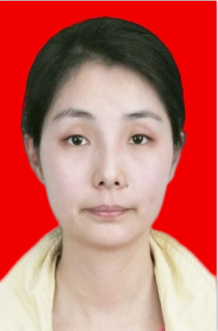 照片照片照片联系电话文化程度文化程度文化程度文化程度文化程度文化程度照片照片照片照片申报级别考评员      高级考评员    专项职业能力考核考评员    考评员      高级考评员    专项职业能力考核考评员    考评员      高级考评员    专项职业能力考核考评员    考评员      高级考评员    专项职业能力考核考评员    考评员      高级考评员    专项职业能力考核考评员    考评员      高级考评员    专项职业能力考核考评员    考评员      高级考评员    专项职业能力考核考评员    考评员      高级考评员    专项职业能力考核考评员    考评员      高级考评员    专项职业能力考核考评员    考评员      高级考评员    专项职业能力考核考评员    考评员      高级考评员    专项职业能力考核考评员    考评员      高级考评员    专项职业能力考核考评员    考评员      高级考评员    专项职业能力考核考评员    考评员      高级考评员    专项职业能力考核考评员    考评员      高级考评员    专项职业能力考核考评员    考评员      高级考评员    专项职业能力考核考评员    考评员      高级考评员    专项职业能力考核考评员    考评员      高级考评员    专项职业能力考核考评员    考评员      高级考评员    专项职业能力考核考评员    考评员      高级考评员    专项职业能力考核考评员    照片照片照片照片所在评价机构名称身份证号码工作单位职务/岗位职务/岗位职务/岗位职务/岗位职务/岗位申报考评职业（工种）所学专业所学专业所学专业所学专业所学专业从事专业专业工龄专业工龄专业工龄专业工龄专业工龄已取得职业资格证书职业（工种）名称证书编号证书编号证书编号证书编号证书编号已取得技能等级证书 职业（工种）名称证书编号证书编号证书编号证书编号证书编号已取得专业技术职务证书名称证书编号证书编号证书编号证书编号证书编号已取得考评员/高级考评员证职业（工种）名称证书编号证书编号证书编号证书编号证书编号工作简历/本职业领域学习经历本人签字：年    月    日本人签字：年    月    日本人签字：年    月    日本人签字：年    月    日本人签字：年    月    日本人签字：年    月    日本人签字：年    月    日本人签字：年    月    日本人签字：年    月    日本人签字：年    月    日本人签字：年    月    日本人签字：年    月    日本人签字：年    月    日本人签字：年    月    日本人签字：年    月    日本人签字：年    月    日本人签字：年    月    日本人签字：年    月    日本人签字：年    月    日本人签字：年    月    日本人签字：年    月    日本人签字：年    月    日本人签字：年    月    日本人签字：年    月    日个人声明和签名本人自愿申请重庆市人才研究和人力资源服务协会职业（工种）技能认定工作高级考评员，承诺所提供的全部数据、材料等真实、合法、有效，并对因虚假材料提供所引发的一切后果负责。申请人签字：            年    月   日本人自愿申请重庆市人才研究和人力资源服务协会职业（工种）技能认定工作高级考评员，承诺所提供的全部数据、材料等真实、合法、有效，并对因虚假材料提供所引发的一切后果负责。申请人签字：            年    月   日本人自愿申请重庆市人才研究和人力资源服务协会职业（工种）技能认定工作高级考评员，承诺所提供的全部数据、材料等真实、合法、有效，并对因虚假材料提供所引发的一切后果负责。申请人签字：            年    月   日本人自愿申请重庆市人才研究和人力资源服务协会职业（工种）技能认定工作高级考评员，承诺所提供的全部数据、材料等真实、合法、有效，并对因虚假材料提供所引发的一切后果负责。申请人签字：            年    月   日本人自愿申请重庆市人才研究和人力资源服务协会职业（工种）技能认定工作高级考评员，承诺所提供的全部数据、材料等真实、合法、有效，并对因虚假材料提供所引发的一切后果负责。申请人签字：            年    月   日本人自愿申请重庆市人才研究和人力资源服务协会职业（工种）技能认定工作高级考评员，承诺所提供的全部数据、材料等真实、合法、有效，并对因虚假材料提供所引发的一切后果负责。申请人签字：            年    月   日本人自愿申请重庆市人才研究和人力资源服务协会职业（工种）技能认定工作高级考评员，承诺所提供的全部数据、材料等真实、合法、有效，并对因虚假材料提供所引发的一切后果负责。申请人签字：            年    月   日本人自愿申请重庆市人才研究和人力资源服务协会职业（工种）技能认定工作高级考评员，承诺所提供的全部数据、材料等真实、合法、有效，并对因虚假材料提供所引发的一切后果负责。申请人签字：            年    月   日本人自愿申请重庆市人才研究和人力资源服务协会职业（工种）技能认定工作高级考评员，承诺所提供的全部数据、材料等真实、合法、有效，并对因虚假材料提供所引发的一切后果负责。申请人签字：            年    月   日本人自愿申请重庆市人才研究和人力资源服务协会职业（工种）技能认定工作高级考评员，承诺所提供的全部数据、材料等真实、合法、有效，并对因虚假材料提供所引发的一切后果负责。申请人签字：            年    月   日本人自愿申请重庆市人才研究和人力资源服务协会职业（工种）技能认定工作高级考评员，承诺所提供的全部数据、材料等真实、合法、有效，并对因虚假材料提供所引发的一切后果负责。申请人签字：            年    月   日本人自愿申请重庆市人才研究和人力资源服务协会职业（工种）技能认定工作高级考评员，承诺所提供的全部数据、材料等真实、合法、有效，并对因虚假材料提供所引发的一切后果负责。申请人签字：            年    月   日本人自愿申请重庆市人才研究和人力资源服务协会职业（工种）技能认定工作高级考评员，承诺所提供的全部数据、材料等真实、合法、有效，并对因虚假材料提供所引发的一切后果负责。申请人签字：            年    月   日本人自愿申请重庆市人才研究和人力资源服务协会职业（工种）技能认定工作高级考评员，承诺所提供的全部数据、材料等真实、合法、有效，并对因虚假材料提供所引发的一切后果负责。申请人签字：            年    月   日本人自愿申请重庆市人才研究和人力资源服务协会职业（工种）技能认定工作高级考评员，承诺所提供的全部数据、材料等真实、合法、有效，并对因虚假材料提供所引发的一切后果负责。申请人签字：            年    月   日本人自愿申请重庆市人才研究和人力资源服务协会职业（工种）技能认定工作高级考评员，承诺所提供的全部数据、材料等真实、合法、有效，并对因虚假材料提供所引发的一切后果负责。申请人签字：            年    月   日本人自愿申请重庆市人才研究和人力资源服务协会职业（工种）技能认定工作高级考评员，承诺所提供的全部数据、材料等真实、合法、有效，并对因虚假材料提供所引发的一切后果负责。申请人签字：            年    月   日本人自愿申请重庆市人才研究和人力资源服务协会职业（工种）技能认定工作高级考评员，承诺所提供的全部数据、材料等真实、合法、有效，并对因虚假材料提供所引发的一切后果负责。申请人签字：            年    月   日本人自愿申请重庆市人才研究和人力资源服务协会职业（工种）技能认定工作高级考评员，承诺所提供的全部数据、材料等真实、合法、有效，并对因虚假材料提供所引发的一切后果负责。申请人签字：            年    月   日本人自愿申请重庆市人才研究和人力资源服务协会职业（工种）技能认定工作高级考评员，承诺所提供的全部数据、材料等真实、合法、有效，并对因虚假材料提供所引发的一切后果负责。申请人签字：            年    月   日本人自愿申请重庆市人才研究和人力资源服务协会职业（工种）技能认定工作高级考评员，承诺所提供的全部数据、材料等真实、合法、有效，并对因虚假材料提供所引发的一切后果负责。申请人签字：            年    月   日本人自愿申请重庆市人才研究和人力资源服务协会职业（工种）技能认定工作高级考评员，承诺所提供的全部数据、材料等真实、合法、有效，并对因虚假材料提供所引发的一切后果负责。申请人签字：            年    月   日本人自愿申请重庆市人才研究和人力资源服务协会职业（工种）技能认定工作高级考评员，承诺所提供的全部数据、材料等真实、合法、有效，并对因虚假材料提供所引发的一切后果负责。申请人签字：            年    月   日本人自愿申请重庆市人才研究和人力资源服务协会职业（工种）技能认定工作高级考评员，承诺所提供的全部数据、材料等真实、合法、有效，并对因虚假材料提供所引发的一切后果负责。申请人签字：            年    月   日